3 – 4 КЛАССЫ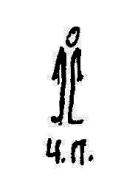 ГРУППОВЫЕ ВОЛЬНЫЕ УПРАЖНЕНИЯИ.п. – основная стойка.I.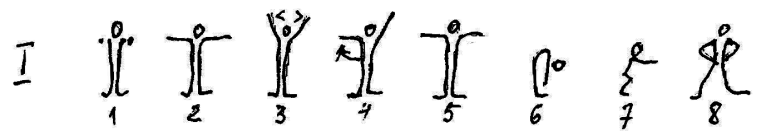 1 – руки вперёд;2 – руки в стороны;3 – дугами книзу руки вверх – наружу;4 – дугою внутрь правую руку в сторону;5 – дугою внутрь левую руку в сторону; 6 – наклон вперёд, пальцами коснуться пола;7 – присед, руки  вперёд;8 – отставляя правую на шаг в сторону, встать, руки на пояс. 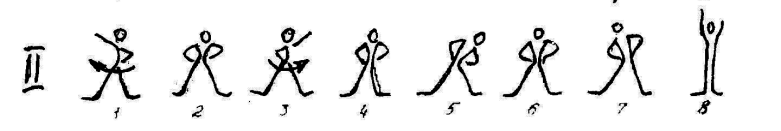 II.1 – поворот туловища направо, правую руку в сторону, ладонь кверху; 2 – стойка ноги врозь,  руки на пояс;3 – поворот туловища налево, левую руку в сторону, ладонь кверху;4 – стойка ноги врозь, руки на пояс;5 – наклон влево;6 – выпрямиться;7 – наклон вправо;8 – выпрямиться и приставить правую, руки вверх, ладонями вперёд.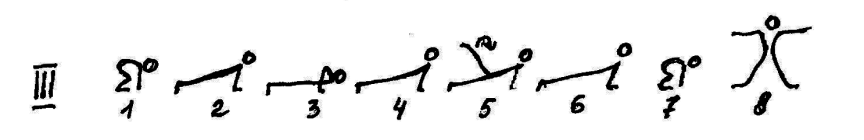 III.1 – упор присев;2 – упор лёжа;3 – упор лёжа согнув руки;4 – выпрямляя руки, упор лёжа;5 – мах правой назад;6 – приставить правую (левую);7 – толчком ног упор присев;8 – прыжком стойка ноги врозь, руки в стороны.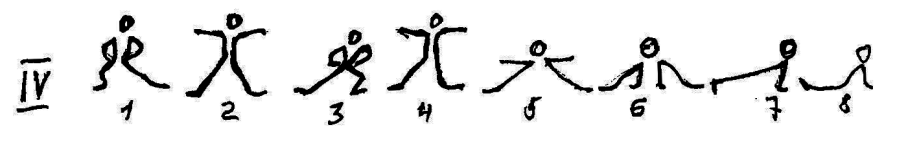 IY.1 – выпад вправо, руки на пояс;2 – стойка ноги врозь, руки в стороны;3 – выпад влево, руки на пояс;4 – стойка ноги врозь, руки в стороны;5 – наклон вперёд прогнувшись;6 – упор стоя согнувшись ноги врозь; 7 – толчком ног упор лёжа;8 – поворот направо (налево) кругом в сед. 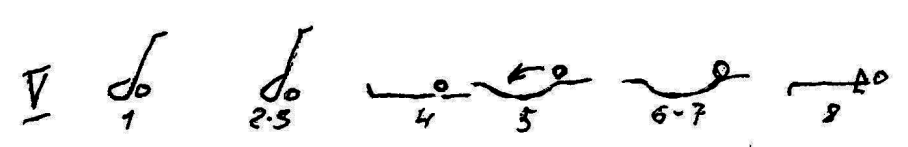 Y.     1 – перекат назад в стойку на лопатках;         2 – 3 – держать (0,5 балла);*        4 – лечь на спину, руки вверх;        5 – поворот направо (налево) кругом;         6 – прогнуться, руки в стороны (0,5 балла);           7 – держать;          8 – упор лёжа на согнутых руках.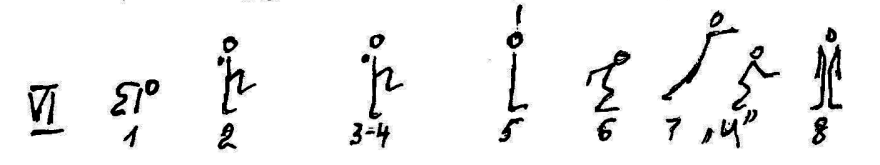 YI.1 – упор присев;2 – встать в равновесие на правой (левой), левую (правую) согнуть вперёд,  руки  в стороны;3 – 4 – держать (0,5 балла);5 – приставить левую (правую), руки вверх;6 – «старт пловца»; 7 – прыжок вверх прогнувшись, руки вверх – наружу;«и» – доскок (0,5 балла);8 – о.с.АКРОБАТИЧЕСКИЕ УПРАЖНЕНИЯ Выполняются 2 упражнения. Первое упражнение:  «Старт пловца» - два кувырка вперед – прыжок вверх прогнувшись ноги врозь.Второе упражнение: «Старт пловца» - кувырок вперед в упор присев ноги скрестно – поворот кругом в упоре присев – кувырок назад – прыжок вверх с поворотом на 180°.ГИМНАСТИЧЕСКИЕ ПРЫЖКИВыполняются 2 прыжка через гимнастического козла в ширину или коня поперёк с гимнастического мостика.  Минимальная высота  снаряда - . Первый прыжок: наскок в упор сидя на пятках – толчком ног перейти в упор присев – прыжок вверх прогнувшись.Второй прыжок: наскок в упор сидя на пятках – толчком ног перейти в упор присев - прыжок вверх прогнувшись ноги врозь.Примечание: за приземление ближе 1,2 м. от тела снаряда производится сбавка – 0,5 балла. 